Муниципальное автономное дошкольное образовательное учреждение г. Нижневартовскадетский сад №44 «Золотой ключик»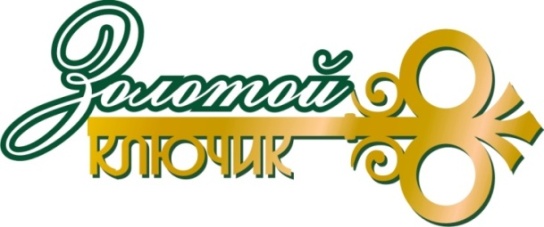 Технологическая карта непосредственно образовательной деятельности по образовательной области «Познавательное развитие»(мир природы и мир человека)в подготовительной группе общеразвивающей направленности  №8 «Фантазеры»на тему: «Создаем коллаж (лес)»Составила воспитатель Аминова А.К.Нижневартовск 2021г.Интеграция образовательных областей: социально-коммуникативное развитие; познавательное развитие; художественно-эстетическое развитие; речевое развитие; физическое развитие.Вид занятия: словесное, игровое, двигательное, практическое.Форма организации: групповая.Цель: начать работу с природной целостностью «Лес», на основе которой дети в последующем будут устанавливать зависимости и закономерности в природе.Задачи: Познавательные: развивать у детей познавательный интерес к жизни леса.Развивающие: развивать умение детей называть приметы осени, изменения в природе, используя образные слова и выражения, внимание, связную речь.Речевые: учить ясно, излагать свои мысли; выслушивать ответы товарищей, развивать связную речь и словарный запас детей.Воспитательные: воспитывать любознательность, умение взаимодействовать друг с другом.Методические приемы: - Словесные: игра, беседа, рассказ воспитателя, вопросы, ответы детей.- Наглядные: демонстрация наглядных пособий,  раздаточный материал для детей.Планируемый результат: Дети самостоятельно создадут коллаж «Осенний лес»Предварительная работа:                                                                                          Наблюдения за сезонными изменениями в природе осенью на прогулочном участке. Беседы о характерных признаках осени, о деревьях, о диких и домашних животных, о перелетных птицах. Чтение художественной литературы. Отгадывание загадок. Заучивание стихотворений, песен.Материал: Панно «Лес», клей.Раздаточный материал для детей: осенние листочки, картинки диких животных, картинки с осенними приметами, клей.Время проведения:  20 мин.Этап.Задачи этапа.Предполагаемая деятельность воспитателя.Предполагаемая деятельность воспитанников.1. Организационно-мотивационный.2 мин.Создать положительный настрой на совместную работу.Формирование интереса к предстоящей деятельности.Воспитатель: Ребята, сегодня к нам пришли гости. А мы с вами знаем:«Придумано кем – то просто и мудроПри встрече здороваться – доброе утро!»Воспитатель:– Гостей мы поприветствовали, а теперь поприветствуем друг друга. Сделайте кружок.«Друг к другу лицом повернулисьИ друг другу улыбнулись.Руку правую подали,Руку левую пожалиИ друг друга мы обняли.Отошли. И поклонились.И немного покружились.Воспитатель: Ребята, все готовы заниматься,Будем очень мы стараться!»Воспитатель: - Ребята, я приглашаю вас на прогулку в лес. Согласны? Тогда отправляемся. Закрывайте глаза и повторяйте за мной:Раз, два, три повернисьВ лесу окажись.- Дети здороваются с гостями: Доброе утро! Здравствуйте!- Дети стоят в кругу и выполняют движения в так словам.- Дети включаются в занятие, во взаимодействие с воспитателем., выполняя задания.2. Основная часть2.1.Этап постановки проблемы.7 мин.Введение  детей, в тему занятия.(Воспитатель выставляет на мольберт панно «Летний лес» и вместе с детьми рассматривают его)Воспитатель: - Ребята, вот мы и попали в лес,  посмотрите вокруг – как красиво. - А в какой лес мы попали?- А вам нравится в лесу? - Что растет в летнем лесу?- Какие дары можно найти в летнем лесу?- Как ведут себя звери в летнем лесу?Воспитатель: - Да, ребята, летняя пора самая яркая, ярко светит солнце, на улице тепло, весело щебечут птицы, порхают разноцветные бабочки.- Мы еще долго будем вспоминать о лете.Воспитатель: Но, в  природе своя закономерность, после лета  приходит, что?Воспитатель: - А, по каким признакам мы можем сказать, что наступила осень?- Так значит сейчас у нас какое время года?Ответы детей:- Летний. - Да!- Деревья, красивые цветы, поют весело птицы…- Ягоды, грибы….- Резвятся, выводят потомство…- Осень.- Ребята называют признаки осени.- Осень.Релаксационная пауза. Физкультминутка.2 мин.Физкультминутка.Воспитатель: Ребята, сейчас мы немного отдохнем, а потом продолжим наше путешествие? Осень, осень - листопад (руки вверх)Листья желтые летят (руки вниз)Ветер дует, задувает (разводят руки)Туча солнце закрывает (закрывают глаза)Дождик капает с утра (сжимают кулаки)Осень – грустная пора (разводят руки в стороны)- Дети выполняют движения, согласно тексту.2.2Практическая часть.7 мин.Выполнение коллажа«Осенний лес»Воспитатель: - Ребята, мы находимся в летнем лесу, а за окном осень.- Давайте оденем наш летний лес, в осенний наряд.Воспитатель: - Ребята, предлагаю вам подойти к столам, выбрать осенние листочки и приклеить их на панно.- Дети, находят осенние предметы (осенние листочки, желтую траву и т.д.) и приклеивают их на панно «Летний лес» преобразовывая его в осенний.2.2Практическая часть.7 мин.Анализ выполнения задания.Воспитатель: - Ребята, посмотрите, как преобразовался наш летний лес.-  Засиял осенними листочками, красиво стало в осеннем лесу.- Но нам пора возвращаться в детский сад.- А на прощание мы прочтем стихотворение об осени.- Ребенок читает стихотворение об осени.3. Рефлексивно-корригирующий этап.3мин.Подведение итогов ОД, обобщение полученных знаний, рефлексия.Коммуникативная деятельность (вопросы к детям, поощрение).Воспитатель: А сейчас, ребята, закрывайте глаза и повторяйте за мной:Раз, два, три повернись,В детском саду  окажись.Воспитатель: - Ребята, вот мы очутились в детском саду, в нашей любимой группе.Воспитатель: - Ребята, вам понравилось путешествие в лес.- А что вам понравилось больше всего?Воспитатель: - Ребята, вы меня сегодня очень порадовали, своим хорошим настроением,  желанием выполнять задания.- Вы молодцы!- Давайте попрощаемся с гостями и на этом закончим занятие.Ответы детей. 